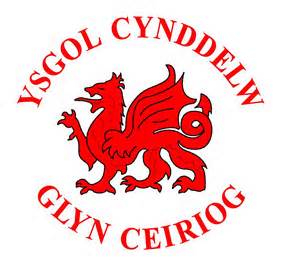 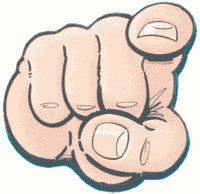 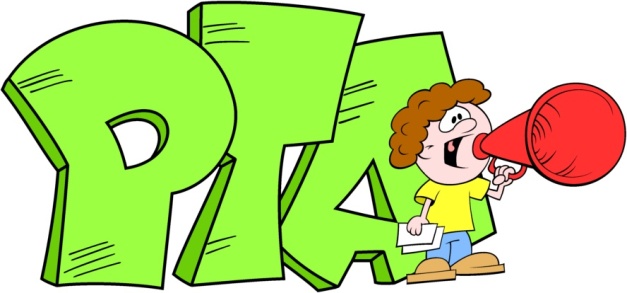 PTA AGM 20/09/22 3:25pmDear Parents/Guardians,The next Ysgol Cynddelw PTA meeting will be held on Tuesday September 20th 3:25pm at the school. This will be our AGM. We are always desperately seeking new members to help our existing PTA members to raise funds for your children to enrich their school experience.Please see the attached letter which gives more information about the PTA.This AGM will aim to appoint/approve roles to the Chair, Secretary and treasurer, without which the PTA will have to disband. Please take a read of the letter, even if you don’t want to be considered for the official roles within the PTA you can still help the children at Cynddelw by offering your ideas and time. We will be discussing this term’s fundraisers – within a realistic context given the projected cost of living increases this year.If you would like any further information please do not hesitate to contact me,We look forward to seeing you there,Hannah ParkinsonYsgol Cynddelw  PTA Registered Charity No; 1041692Parkinsonh4@hwbcymru.netCyfarfod Blynyddol CRhA 20/09/22 3:25pmAnnwyl Rieni/Warchodwyr,Cynhelir cyfarfod nesaf CRhA Ysgol Cynddelw ar Ddydd Mawrth Medi 20fed 3:25yp yn yr ysgol. Hwn fydd ein Cyfarfod Cyffredinol Blynyddol. Rydym bob amser yn chwilio’n daer am aelodau newydd i helpu ein haelodau CRhA presennol i godi arian i’ch plant er mwyn cyfoethogi eu profiad ysgol.Gweler y llythyr atodedig sy'n rhoi mwy o wybodaeth am y Gymdeithas Rhieni ac Athrawon.Nod y Cyfarfod Cyffredinol Blynyddol hwn fydd penodi/cymeradwyo rolau'r Cadeirydd, yr Ysgrifennydd a'r Trysorydd, a hebddynt bydd yn rhaid i'r Gymdeithas Rhieni ac Athrawon ddod i ben.Darllenwch y llythyr, hyd yn oed os nad ydych am gael eich ystyried ar gyfer y rolau o fewn y CRhA gallwch barhau i helpu plant Ysgol Cynddelw drwy gynnig eich syniadau a’ch amser. Byddwn yn trafod codi arian y tymor hwn – o fewn cyd-destun realistig o ystyried y cynnydd a ragwelir mewn costau byw eleni.Os hoffech unrhyw wybodaeth bellach mae croeso i chi gysylltu â mi,Edrychwn ymlaen at eich gweld chi yno,Hannah ParkinsonCRhA Ysgol CynddelwRhif Elusen Gofrestredig; 1041692Parkinsonh4@hwbcymru.net